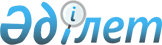 О внесении изменения в постановление акимата Акмолинской области от 8 сентября 2003 года N a-6-9/238 "О централизации управлением здравоохранения и консолидации бюджета", зарегистрированного в управлении юстиции Акмолинской области 29 октября 2003 года N 2079
					
			Утративший силу
			
			
		
					Постановление Акимата Акмолинской области от 25 февраля 2004 года N а-2/50. Зарегистрированно Департаментом юстиции Акмолинской области 17 марта 2004 года N 2358. Утратило силу постановлением акимата Акмолинской области от 05 октября 2009 года № А-11/414

      Сноска. Утратило силу постановлением акимата Акмолинской области от 05 октября 2009 года № А-11/414.

      В соответствии с Законами Республики Казахстан от 19 мая 1997 года N 111 "Об охране здоровья граждан в Республике Казахстан", от 1 апреля 1999 года N 357-1 "О бюджетной системе", от 23 января 2001 года N 148 "О местном государственном управлении в Республике Казахстан", от 4 июня 2003 года N 430 "О системе здравоохранения",  акимат области постановляет: 

      1. В постановление акимата Акмолинской области "О централизации управлением здравоохранения и консолидации бюджета" от 8 сентября 2003 года N а-9/238 (N 2079), опубликованного 13 ноября 2003 года в газете "Акмолинская правда", с внесенными изменениями постановлением акимата Акмолинской области "О приостановлении действия и внесении изменений в постановление акимата Акмолинской области от 8 сентября 2003 года N а-9/238 "О централизации управлением здравоохранения и консолидации бюджета" от 25 декабря 2003 года N А-1/349 (N 2187), опубликованного 24 января 2004 года в газете "Акмолинская правда", внести следующее изменение: 

      1) пункт 4 изложить в новой редакции: 

      "Реорганизовать государственные предприятия, путем      преобразования в государственные учреждения, согласно приложения 2, с 1 апреля 2004 года. Утвердить передаточные акты юридических лиц, указанных в приложении 2"; 

      2) приложение 2 изложить в новой редакции, согласно приложения 1 к настоящему постановлению. 

      2. Контроль за исполнением настоящего постановления возложить на заместителя акима области Бекмагамбетова Г.М.  

      3. Настоящее постановление вступает в силу с момента его государственной регистрации в Департаменте юстиции Акмолинской области.        И.о. акима области                                   

Приложение 1                            

к постановлению акимата                 

Акмолинской области от 25.02.04         

N а-2/50 "О внесении изменений          

в постановление акимата                 

Акмолинской области от 8 сентября       

2003 года N а-9/238 "О                  

централизации управлением               

здравоохранения и консолидации          

бюджета", зарегистрированного           

в управлении юстиции Акмолинской        

области 29 октября 2003 года за N 2079" Приложение 2               

к постановлению акимата Акмолинской   

области от 8 сентября 2003 года N а-9/238 

"О централизации управлением       

здравоохранения и консолидации бюджета"  



   Медицинские организации, 

преобразуемые в государственные учреждения       1. Акольский район 

      Госмударственное учреждение "Аккольская центральная районная больница" отдела здравоохранения Аккольского района; 

      Государственное учреждение "Аккольская семейная врачебная амбулатория N 1" отдела здравоохранения Аккольского района; 

      Государственное учреждение "Аккольская семейная врачебная амбулатория N 2" отдела здравоохранения Аккольского района; 

      Государственное учреждение "Гусарская семейная врачебная амбулатория" отдела здравоохранения Аккольского района" 

      Государственное учреждение "Искровская семейная врачебная амбулатория" отдела здравоохранения Аккольского района; 

      Государственное учреждение "Наумовская семейная врачебная амбулатория" отдела здравоохранения Аккольского района; 

      Государственное учреждение "Новорыбинская семейная врачебная амбулатория" отдела здравоохранения Аккольского района; 

      Государственное учреждение "Одесская семейная врачебная амбулатория" отдела здравоохранения Аккольского района; 

      Государственное учреждение "Трудовская семейная врачебная амбулатория" отдела здравоохранения Аккольского района; 

      Государственное учреждение "Урюпинская семейная врачебная амбулатория" отдела здравоохранения Аккольского района.       2. Аршалынский район: 

      Государственное учреждение "Аршалынская центральная районная больница" отдела здравоохранения Аршалынского района. 

      Государственное учреждение "Ново-Владимировская сельская участковая больница" отдела здравоохранения Аршалынского района. 

      Государственное учреждение "Аршалынская семейная врачебная амбулатория" отдела здравоохранения Аршалынского района. 

      Государственное учреждение "Ижевская семейная врачебная амбулатория" отдела здравоохранения Аршалынского района. 

      Государственное учреждение "Константиновская семейная врачебная амбулатория" отдела здравоохранения Аршалынского района. 

      Государственное учреждение "Михайловская семейная врачебная амбулатория" отдела здравоохранения Аршалынского района. 

      Государственное учреждение "Ново-Александровская семейная врачебная амбулатория" отдела здравоохранения Аршалынского района; 

      Государственное учреждение "Ново-Владимировская семейная врачебная амбулатория" отдела здравоохранения Аршалынского района; 

      Государственное учреждение "Тургеневская семейная врачебная амбулатория" отдела здравоохранения Аршалынского района.       3. Астраханский район: 

      Государственное учреждение "Астраханская центральная районная больница" аппарата акима Астраханского района; 

      Государственное учреждение "Жалтырская сельская участковая больница" аппарата акима Астраханского района; 

      Государственное учреждение "Первомайская участковая больница" аппарата акима Астраханского района; 

      Государственное учреждение "Консультативно-диагностическая поликлиника" аппарата акима Астраханского района; 

      Государственное учреждение "Астраханская семейная врачебная амбулатория" аппарата акима Астраханского района; 

      Государственное учреждение "Джалтырская семейная врачебная амбулатория" аппарата акима Астраханского района; 

      Государственное учреждение "Первомайская семейная врачебная амбулатория" аппарата акима Астраханского района; 

      Государственное учреждение "Староколутонская семейная врачебная амбулатория" аппарата акима Астраханского района;       4. Атбасарский район: 

      Государственное учреждение "Атбасарская центральная районная больница" отдела здравоохранения Атбасарского района; 

      Государственное учреждение "Атбасарская консультативно-диагностическая поликлиника" отдела здравоохранения Атбасарского района; 

      Государственное учреждение "Атбасарская семейная врачебная амбулатория N 1" отдела здравоохранения Атбасарского района; 

      Государственное учреждение "Атбасарская семейная врачебная амбулатория N 2" отдела здравоохранения Атбасарского района; 

      Государственное учреждение "Атбасарская семейная врачебная амбулатория N 3" отдела здравоохранения Атбасарского района; 

      Государственное учреждение "Мариновская семейная врачебная амбулатория N 2" отдела здравоохранения Атбасарского района; 

      Государственное учреждение "Сочинская семейная врачебная амбулатория" отдела здравоохранения Атбасарского района; 

      Государственное учреждение "Тлекеевская семейная врачебная амбулатория" отдела здравоохранения Атбасарского района;       5. Буландинский район: 

      Государственное учреждение "Буландинская районная больница" аппарата акима Буландынского района 

      Государственное учреждение "Буландинская районная поликлиника" аппарата акима Буландынского района; 

      Государственное учреждение "Вознесенская семейная врачебная амбулатория" аппарата акима Буландынского района; 

      Государственное учреждение "Ергольская семейная врачебная амбулатория" аппарата акима Буландынского района; 

      Государственное учреждение "Журавлевская семейная врачебная амбулатория" аппарата акима Буландынского района; 

      Государственное учреждение "капитоновская семейная врачебная амбулатория" аппарата акима Буландынского района; 

      Государственное учреждение "Никольская семейная врачебная амбулатория" аппарата акима Буландынского района; 

      Государственное учреждение "Новобратская семейная врачебная амбулатория" аппарата акима Буландынского района; 

      Государственное учреждение "Отрадненская семейная врачебная амбулатория" аппарата акима Буландынского района;       6. Егиндыкольский район: 

      Государственное учреждение "Егиндыкольская центральная районная больница" отдела здравоохранения Егиндыкольского района; 

      Государственное учреждение "Егиндыкольская семейная врачебная амбулатория" отдела здравоохранения Егиндыкольского района;       7. Енбекшильдерский район: 

      Государственное учреждение "Енбекшильдерская центральная районная больница" отдела здравоохранения Енбекшильдерского района; 

      Государственное учреждение "Макинская сельская участковая больница" отдела здравоохранения Енбекшильдерского района;       8. Ерейментауский район: 

      Государственное учреждение "Ерейментауская центральная районная больница" отдела здравоохранения Ерейментауского района; 

      Государственное учреждение "Пввловская сельская больница" отдела здравоохранения Ерейментауского района; 

      Государственное учреждение "Селетинская сельская больница" отдела здравоохранения Ерейментауского района; 

      Государственное учреждение "Ерейментауская клинико-диагностическая поликлиника" отдела здравоохранения Ерейментауского района; 

      Государственное учреждение "Благодатненская семейная врачебная амбулатория" отдела здравоохранения Ерейментауского района; 

      Государственное учреждение "Звенигородская семейная врачебная амбулатория" отдела здравоохранения Ерейментауского района; 

      Государственное учреждение "Новомарковская семейная врачебная амбулатория" отдела здравоохранения Ерейментауского района; 

      Государственное учреждение "Тургайская врачебная амбулатория" отдела здравоохранения Ерейментауского района; 

      Государственное учреждение "Улентинская семейная врачебная амбулатория" отдела здравоохранения Ерейментауского района;       9. Есильский район: 

      Государственное учреждение "Есильская центральная районная больница" отдела здравоохранения Есильского района; 

      Государственное учреждение "Красногорская сельская больница" отдела здравоохранения Есильского района; 

      Государственное учреждение "Двуреченская сельская участковая больница" отдела здравоохранения Есильского района; 

      Государственное учреждение "Красивинская сельская участковая больница" отдела здравоохранения Есильского района; 

      Государственное учреждение "Консультативно-диагностическая поликлиника" отдела здравоохранения Есильского района; 

      Государственное учреждение "Есильская семейная врачебная амбулатория N 1" отдела здравоохранения Есильского района; 

      Государственное учреждение "Есильская семейная врачебная амбулатория N 2" отдела здравоохранения Есильского района; 

      Государственное учреждение "Дальнянская семейная врачебная амбулатория" отдела здравоохранения Есильсекого района; 

      Государственное учреждение "Красногорская семейная врачебная амбулатория" отдела здравоохранения Есильского района; 

      Государственное учреждение "Маяковская семейная врачебная амбулатория" отдела здравоохранения Есильского района; 

      Государственное учреждение "Красивинская семейная врачебная амбулатория" отдела здравоохранения Есильского района; 

      Государственное учреждение "Двуречентская семейная врачебная амбулатория" отдела здравоохранения Есильского района;       10. Жаксынский район: 

      Государственное учреждение "Жаксынская центральная районная больница" аппарата акима Жаксынского района; 

      Государственное учреждение "Кийминская сельская участковая больница" аппарата акима Жаксынского района; 

      Государственное учреждение "Ишимская семейная врачебная амбулатория" аппарата акима Жаксынского района; 

      Государственное учреждение "Калмак-Кольская семейная врачебная амбулатория" аппарата акима Жаксынского района; 

      Государственное учреждение "Жаксынская семейная врачебная амбулатория" аппарата акима Жаксынского района; 

      Государственное учреждение "Кийминская семейная врачебная амбулатория" аппарата акима Жаксынского района;       11. Жаркаинский район: 

      Государственное учреждение "Жаркаинская районная больница" отдела здравоохранения Жаркаинского района; 

      Государственное учреждение "Консультативно-диагностическая поликлиника" отдела здравоохранения Жаркаинского района; 

      Государственное учреждение "Державинская семейная врачебная амбулатория" отдела здравоохранения Жаркаинского района; 

      Государственное учреждение "Нахимовская семейная врачебная амбулатория" отдела здравоохранения Жаркаинского района; 

      Государственное учреждение "Пятигорская семейная врачебная амбулатория" отдела здравоохранения Жаркаинского района; 

      Государственное учреждение "Тасты-Талдинская семейная врачебная амбулатория" отдела здравоохранения Жаркаинского района; 

      Государственное учреждение "Костычевская семейная врачебная амбулатория" отдела здравоохранения Жаркаинского района;       12. Зерендинский район: 

      Государственное учреждение "Зерендинская центральная районная больница" отдела здравоохранения Зерендинского района; 

      Государственное учреждение "Кусепская участковая больница" отдела здравоохранения Зерендинского района; 

      Государственное учреждение "Чаглинская участковая больница" отдела здравоохранения Зерендинского района; 

      Государственное учреждение Аккульская "Семейная врачебная амбулатория" отдела здравоохранения Зерендинского района; 

      Государственное учреждение Бирлестыкская "Семейная врачебная амбулатория" отдела здравоохранения Зерендинского района; 

      Государственное учреждение Викторовская "Семейная врачебная амбулатория" отдела здравоохранения Зерендинского района; 

      Государственное учреждение Еленовская "Семейная врачебная амбулатория" отдела здравоохранения Зерендинского района; 

      Государственное учреждение Карабулакская "Семейная врачебная амбулатория" отдела здравоохранения Зерендинского района; 

      Государственное учреждение Подлесненская "Семейная врачебная амбулатория" отдела здравоохранения Зерендинского района;       13. Коргалжынский район: 

      Государственное учреждение "Коргалжынская центральная районная больница" отдела здравоохранения Коргалжынского района; 

      Государственное учреждение "Карашалгинская семейная врачебная амбулатория" отдела здравоохранения Коргалжынского района; 

      Государственное учреждение "Кенбидайикская семейная врачебная амбулатория" отдела здравоохранения Коргалжинского района; 

      Государственное учреждение "Санбудинская семейная врачебная амбулатория" отдела здравоохранения Коргалжынского района; 

      Государственное учреждение "Коргалжынская семейная врачебная амбулатория" отдела здравоохранения Коргалжинского района;       14. Сандыктауский район: 

      Государственное учреждение "Сандыктауская районная больница аппарата акима Сандыктауского района"; 

      Государственное учреждение "Балкашинская семейная врачебная амбулатория аппарата акима Сандыктауского района"; 

      Государственное учреждение "Богородская семейная врачебная амбулатория аппарата акима Сандыктауского района"; 

      Государственное учреждение "Веселовская семейная врачебная амбулатория аппарата акима Сандыктауского района"; 

      Государственное учреждение "Каменская семейная врачебная амбулатория" аппарата акима Сандыктауского района; 

      Государственное учреждение "Лесная семейная врачебная амбулатория аппарата акима Сандыктауского района";       15. Целиноградский район: 

      Государственное учреждение "Красноярская семейная врачебная амбулатория" отдела здравоохранения Целиноградского района; 

      Государственное учреждение "Максимовская семейная врачебная амбулатория" отдела здравоохранения Целиноградского района; 

      Государственное учреждение "Малиновская семейная врачебная амбулатория" отдела здравоохранения Целиноградского района; 

      Государственное учреждение "Новоишимская семейная врачебная амбулатория" отдела здравоохранения Целиноградского района; 

      Государственное учреждение "Семейная врачебная амбулатория аула Кабанбай батыра" отдела здравоохранения Целиноградского района; 

      Государственное учреждение "Софиевская семейная врачебная амбулатория" отдела здравоохранения Целиноградского района.       16. Шортандинский район: 

      Государственное учреждение "Шортандинская центральная районная больница" отдела здравоохранения Шортандинского района; 

      Государственное учреждение "Шортандинская консультативно-диагностическая поликлиника" отдела здравоохранения Шортандинского района; 

      Государственное учреждение "Андреевская семейная врачебная амбулатория" отдела здравоохранения Шортандинского района; 

      Государственное учреждение "Бектауская семейная врачебная амбулатория" отдела здравоохранения Шортандинского района; 

      Государственное учреждение "Дамсинская семейная врачебная амбулатория" отдела здравоохранения Шортандинского района; 

      Государственное учреждение "Жолымбетская семейная врачебная амбулатория" отдела здравоохранения Шортандинского района; 

      Государственное учреждение "Новокубанская семейная врачебная амбулатория" отдела здравоохранения Шортандинского района; 

      Государственное учреждение "Петровская семейная врачебная амбулатория" отдела здравоохранения Шортандинского района; 

      Государственное учреждение "Жолымбетская городская больница" отдела здравоохранения Шортандинского района;       17. Щучинский район: 

      Государственное учреждение "Щучинская центральная районная больница" отдела здравоохранения Щучинского района; 

      Государственное учреждение "Семейная врачебная амбулатория N 1 "Бодрость" отдела здравоохранения Щучинского района; 

      Государственное учреждение "Семейная врачебная амбулатория N 2 "Болашак" отдела здравоохранения Щучинского района; 

      Государственное учреждение "Семейная врачебная амбулатория N 3 "Денсаулык" отдела здравоохранения Щучинского района; 

      Государственное учреждение "Боровская семейная врачебная амбулатория" отдела здравоохранения Щучинского района; 

      Государственное учреждение "Семейная врачебная амбулатория с.Веденовка" отдела здравоохранения Щучинского района; 

      Государственное учреждение "Семейная врачебная амбулатория с. Дорофеевка" отдела здравоохранения Щучинского района; 

      Государственное учреждение "Зеленоборская семейная врачебная амбулатория" отдела здравоохранения Щучинского района; 

      Государственное учреждение "Семейная врачебная амбулатория с.Златополье" отдела здравоохранения Щучинского района; 

      Государственное учреждение "Семейная врачебная амбулатория с.Катарколь" отдела здравоохранения Щучинского района; 

      Государственное учреждение "Семейная врачебная амбулатория с. Кенесары" отдела здравоохранения Щучинского района; 

      Государственное учреждение "Наурызбайская семейная врачебная амбулатория" отдела здравоохранения Щучинского района; 

      Государственное учреждение "Семейная врачебная амбулатория с. Урумкай" отдела здравоохранения Щучинского района. 
					© 2012. РГП на ПХВ «Институт законодательства и правовой информации Республики Казахстан» Министерства юстиции Республики Казахстан
				